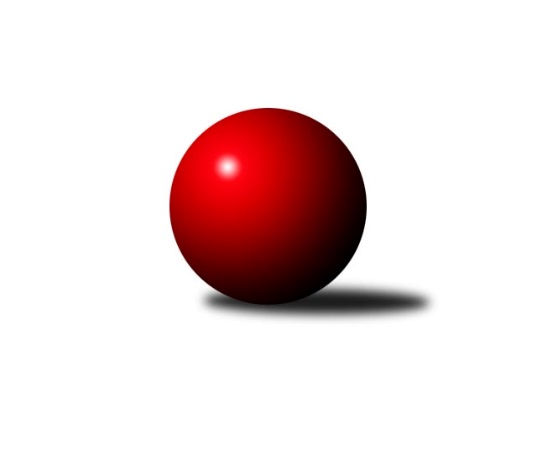 Č.10Ročník 2021/2022	5.12.2021Nejlepšího výkonu v tomto kole: 1785 dosáhlo družstvo: TJ Doksy AKrajský přebor Libereckého kraje 2021/2022Výsledky 10. kolaSouhrnný přehled výsledků:TJ Kuželky Česká Lípa B	- TJ Doksy B	6:0	1741:1571	8.0:0.0	1.12.TJ Kuželky Česká Lípa C	- TJ Lokomotiva Liberec B	0:6	1459:1703	0.0:8.0	1.12.TJ Bižuterie Jablonec n.N. B	- TJ Dynamo Liberec B	1:5	1487:1526	3.0:5.0	2.12.SK Skalice B	- TJ Doksy A	2:4	1773:1785	2.5:5.5	3.12.SK Skalice C	- SK Šluknov B		dohrávka		16.12.TJ Bižuterie Jablonec n.N. A	- TJ Spartak Chrastava		dohrávka		18.1.TJ Doksy B	- TJ Lokomotiva Liberec B	1:5	1421:1565	3.0:5.0	3.12.Tabulka družstev:	1.	TJ Doksy A	9	9	0	0	46.0 : 8.0 	55.5 : 16.5 	 1746	18	2.	TJ Kuželky Česká Lípa B	10	7	1	2	39.0 : 21.0 	48.5 : 31.5 	 1633	15	3.	TJ Dynamo Liberec B	10	7	0	3	37.5 : 22.5 	44.0 : 36.0 	 1608	14	4.	TJ Bižuterie Jablonec n.N. A	8	5	2	1	30.0 : 18.0 	37.5 : 26.5 	 1659	12	5.	SK Šluknov B	9	5	1	3	29.0 : 25.0 	34.5 : 37.5 	 1598	11	6.	SK Skalice B	10	5	0	5	34.0 : 26.0 	47.0 : 33.0 	 1581	10	7.	TJ Lokomotiva Liberec B	10	4	1	5	31.0 : 29.0 	44.0 : 36.0 	 1597	9	8.	SK Skalice C	9	3	1	5	24.0 : 30.0 	34.0 : 38.0 	 1541	7	9.	TJ Bižuterie Jablonec n.N. B	10	3	1	6	23.0 : 37.0 	31.0 : 49.0 	 1529	7	10.	TJ Doksy B	10	2	1	7	17.0 : 43.0 	25.0 : 55.0 	 1525	5	11.	TJ Spartak Chrastava	9	2	0	7	17.0 : 37.0 	29.5 : 42.5 	 1541	4	12.	TJ Kuželky Česká Lípa C	10	1	0	9	14.5 : 45.5 	25.5 : 54.5 	 1534	2Podrobné výsledky kola:	 TJ Kuželky Česká Lípa B	1741	6:0	1571	TJ Doksy B	Jaroslav Košek	 	 218 	 246 		464 	 2:0 	 443 	 	211 	 232		Aleš Stach	Miloslav Pöra	 	 203 	 209 		412 	 2:0 	 367 	 	187 	 180		Václav Bláha st.	Dan Paszek	 	 214 	 199 		413 	 2:0 	 342 	 	164 	 178		Michal Stejskal	Jiří Coubal	 	 220 	 232 		452 	 2:0 	 419 	 	206 	 213		Kateřina Stejskalovározhodčí: Marek KyzivátNejlepší výkon utkání: 464 - Jaroslav Košek	 TJ Kuželky Česká Lípa C	1459	0:6	1703	TJ Lokomotiva Liberec B	Libuše Lapešová	 	 175 	 184 		359 	 0:2 	 365 	 	177 	 188		Jaromír Tomášek	Pavel Leger	 	 179 	 191 		370 	 0:2 	 466 	 	226 	 240		Bohumír Dušek	Vladimír Procházka	 	 143 	 184 		327 	 0:2 	 415 	 	214 	 201		Jana Kořínková	Václav Žitný	 	 191 	 212 		403 	 0:2 	 457 	 	230 	 227		Anton Zajacrozhodčí: Miroslav MalýNejlepší výkon utkání: 466 - Bohumír Dušek	 TJ Bižuterie Jablonec n.N. B	1487	1:5	1526	TJ Dynamo Liberec B	Robert Hokynář	 	 191 	 172 		363 	 1:1 	 351 	 	195 	 156		Emília Císařovská	Iva Kunová	 	 167 	 158 		325 	 1:1 	 346 	 	162 	 184		Hana Vnoučková	Josef Kuna	 	 227 	 184 		411 	 1:1 	 421 	 	212 	 209		Ludvík Szabo	Daniel Paterko	 	 201 	 187 		388 	 0:2 	 408 	 	215 	 193		Vojtěch Trojanrozhodčí: Jana FlorianováNejlepší výkon utkání: 421 - Ludvík Szabo	 SK Skalice B	1773	2:4	1785	TJ Doksy A	Ladislav Javorek st.	 	 227 	 228 		455 	 0:2 	 467 	 	229 	 238		Jiří Klíma st.	Ladislava Šmídová	 	 212 	 185 		397 	 0:2 	 446 	 	227 	 219		Natálie Kozáková	Petra Javorková	 	 253 	 203 		456 	 1:1 	 431 	 	197 	 234		Radek Kozák	Petr Tregner	 	 239 	 226 		465 	 1.5:0.5 	 441 	 	215 	 226		Václav Paluskarozhodčí: Javorek LadislavNejlepší výkon utkání: 467 - Jiří Klíma st.	 TJ Doksy B	1421	1:5	1565	TJ Lokomotiva Liberec B	Kamila Klímová	 	 188 	 189 		377 	 2:0 	 355 	 	171 	 184		Jan Pašek	Michal Valeš	 	 165 	 164 		329 	 0:2 	 411 	 	190 	 221		Jana Kořínková	Petr Mádl	 	 149 	 169 		318 	 0:2 	 401 	 	196 	 205		Bohumír Dušek	Kateřina Stejskalová	 	 209 	 188 		397 	 1:1 	 398 	 	183 	 215		Anton Zajacrozhodčí: Kozák MarekNejlepší výkon utkání: 411 - Jana KořínkováPořadí jednotlivců:	jméno hráče	družstvo	celkem	plné	dorážka	chyby	poměr kuž.	Maximum	1.	Jiří Klíma  st.	TJ Doksy A	462.80	308.3	154.5	2.1	5/5	(500)	2.	Zdeněk Vokatý 	TJ Bižuterie Jablonec n.N. A	443.15	304.2	139.0	5.7	5/5	(479)	3.	Vojtěch Trojan 	TJ Dynamo Liberec B	440.44	300.8	139.6	8.0	5/6	(502)	4.	Václav Paluska 	TJ Doksy A	437.30	292.1	145.2	3.8	5/5	(474)	5.	Dušan Knobloch 	SK Šluknov B	436.79	297.9	138.9	4.7	7/7	(458)	6.	Jiří Kuric 	TJ Doksy A	434.92	291.4	143.5	3.1	4/5	(460)	7.	Václav Žitný 	TJ Kuželky Česká Lípa C	434.88	303.9	130.9	9.3	5/5	(475)	8.	Miroslav Pastyřík 	TJ Bižuterie Jablonec n.N. A	431.13	302.8	128.4	6.0	4/5	(460)	9.	Petr Tichý 	SK Šluknov B	430.53	297.3	133.2	5.8	5/7	(461)	10.	Anton Zajac 	TJ Lokomotiva Liberec B	427.80	291.0	136.8	7.4	5/6	(457)	11.	Petr Tregner 	SK Skalice B	427.78	299.2	128.6	8.5	3/4	(495)	12.	Josef Kuna 	TJ Bižuterie Jablonec n.N. B	427.52	300.1	127.4	6.3	5/5	(474)	13.	Ludvík Szabo 	TJ Dynamo Liberec B	426.20	301.6	124.6	7.2	5/6	(484)	14.	Bohumír Dušek 	TJ Lokomotiva Liberec B	424.33	290.7	133.7	7.3	6/6	(466)	15.	Jiří Coubal 	TJ Kuželky Česká Lípa B	423.93	293.7	130.3	7.5	5/5	(480)	16.	Ladislav Javorek  st.	SK Skalice B	422.96	293.7	129.3	9.5	4/4	(515)	17.	Jana Vokounová 	TJ Spartak Chrastava	413.95	289.3	124.7	10.4	5/5	(440)	18.	Jaroslav Košek 	TJ Kuželky Česká Lípa B	409.00	287.0	122.0	6.6	5/5	(468)	19.	Dan Paszek 	TJ Kuželky Česká Lípa B	402.55	285.7	116.9	8.0	5/5	(438)	20.	Petr Dvořák 	TJ Kuželky Česká Lípa C	400.90	283.3	117.6	13.7	5/5	(415)	21.	Jana Kořínková 	TJ Lokomotiva Liberec B	397.60	288.0	109.6	12.1	6/6	(433)	22.	Martin Foltyn 	SK Skalice C	397.13	281.9	115.3	12.3	4/4	(418)	23.	Kateřina Stejskalová 	TJ Doksy B	395.60	288.3	107.3	10.8	5/6	(424)	24.	Miloslav Pöra 	TJ Kuželky Česká Lípa B	395.27	282.1	113.1	12.0	5/5	(444)	25.	Aleš Stach 	TJ Doksy B	393.00	269.8	123.3	9.8	4/6	(443)	26.	Václav Bláha  st.	TJ Doksy B	387.80	279.2	108.6	9.9	5/6	(406)	27.	Karel Mottl 	TJ Spartak Chrastava	385.15	277.2	108.0	11.5	5/5	(419)	28.	Danuše Husáková 	TJ Spartak Chrastava	382.70	276.5	106.2	14.8	5/5	(437)	29.	Jan Marušák 	SK Šluknov B	382.30	272.6	109.7	11.1	5/7	(408)	30.	Petr Hňoupek 	SK Skalice C	380.83	268.6	112.3	11.8	4/4	(442)	31.	Miroslava Löffelmannová 	SK Skalice B	379.38	274.8	104.6	14.4	4/4	(461)	32.	Ladislava Šmídová 	SK Skalice B	378.50	287.5	91.0	16.8	3/4	(434)	33.	Emília Císařovská 	TJ Dynamo Liberec B	378.00	277.9	100.1	14.5	6/6	(418)	34.	Jaromír Tomášek 	TJ Lokomotiva Liberec B	377.94	263.9	114.0	13.1	4/6	(400)	35.	Petra Javorková 	SK Skalice B	373.08	264.2	108.9	15.9	3/4	(468)	36.	Jan Pašek 	TJ Lokomotiva Liberec B	362.63	262.1	100.5	13.8	4/6	(404)	37.	Hana Vnoučková 	TJ Dynamo Liberec B	360.28	261.4	98.8	13.7	6/6	(415)	38.	Robert Hokynář 	TJ Bižuterie Jablonec n.N. B	360.20	269.5	90.8	16.6	4/5	(393)	39.	Jaroslav Jeník 	TJ Spartak Chrastava	359.65	260.9	98.8	16.3	5/5	(398)	40.	Adam Patočka 	TJ Bižuterie Jablonec n.N. A	358.00	266.7	91.3	16.9	4/5	(403)	41.	Věra Navrátilová 	SK Šluknov B	356.62	263.5	93.1	16.7	7/7	(382)	42.	Libuše Lapešová 	TJ Kuželky Česká Lípa C	356.38	255.2	101.2	13.1	4/5	(378)	43.	Iva Kunová 	TJ Bižuterie Jablonec n.N. B	351.80	253.8	98.0	17.8	5/5	(406)	44.	Milan Hňoupek 	SK Skalice C	317.75	244.8	73.0	25.6	4/4	(357)		Robert Křenek 	SK Skalice C	489.00	329.0	160.0	5.5	1/4	(500)		Martin Zeman 	SK Skalice C	479.00	327.0	152.0	3.0	1/4	(479)		Jan Zeman 	TJ Bižuterie Jablonec n.N. A	459.00	304.5	154.5	2.0	2/5	(474)		Martin Ducke 	TJ Kuželky Česká Lípa B	446.50	293.0	153.5	5.0	1/5	(474)		Pavel Nežádal 	TJ Bižuterie Jablonec n.N. A	438.50	306.0	132.5	6.5	2/5	(445)		Ladislav Wajsar  ml.	TJ Dynamo Liberec B	437.00	292.2	144.8	6.4	3/6	(489)		Jaroslava Kozáková 	SK Skalice B	429.40	314.4	115.0	15.4	1/4	(454)		Libor Křenek 	SK Skalice C	429.17	307.8	121.4	11.1	2/4	(505)		Radek Kozák 	TJ Doksy A	425.17	287.2	138.0	5.0	3/5	(431)		Jaroslava Vacková 	TJ Doksy A	425.17	296.7	128.5	7.2	3/5	(446)		Jiří Tůma 	TJ Bižuterie Jablonec n.N. A	424.50	301.5	123.0	9.0	2/5	(455)		Natálie Kozáková 	TJ Doksy A	418.50	299.3	119.2	8.5	3/5	(446)		Jakub Šimon 	TJ Doksy A	414.00	291.8	122.3	7.0	2/5	(432)		Anita Morkusová 	SK Šluknov B	406.33	289.0	117.3	6.8	3/7	(427)		Daniel Paterko 	TJ Bižuterie Jablonec n.N. B	402.67	283.3	119.3	9.6	3/5	(436)		Matouš Janda 	TJ Bižuterie Jablonec n.N. A	402.22	285.8	116.4	9.3	3/5	(423)		Rostislav Doležal 	SK Skalice C	400.67	292.0	108.7	15.3	1/4	(421)		Jiří Horník 	SK Skalice C	398.83	287.3	111.5	9.0	2/4	(417)		Petr Mádl 	TJ Doksy B	398.67	283.2	115.5	12.0	3/6	(456)		Kamila Klímová 	TJ Doksy B	381.89	275.9	106.0	12.6	3/6	(411)		Marie Kubánková 	TJ Kuželky Česká Lípa C	381.50	271.3	110.2	12.1	3/5	(444)		Filip Doležal 	TJ Doksy B	381.50	273.5	108.0	14.3	2/6	(420)		Karel Barcal 	SK Šluknov B	378.00	290.0	88.0	14.5	2/7	(382)		Daniel Hokynář 	TJ Bižuterie Jablonec n.N. B	370.50	258.9	111.6	11.3	3/5	(403)		Pavel Leger 	TJ Kuželky Česká Lípa C	370.50	271.0	99.5	17.0	2/5	(371)		Michal Stejskal 	TJ Doksy B	354.50	244.5	110.0	15.0	2/6	(367)		Marek Kozák 	TJ Doksy B	353.50	261.5	92.0	10.5	1/6	(360)		Michal Valeš 	TJ Doksy B	348.00	243.3	104.7	11.0	1/6	(363)		Vladimír Procházka 	TJ Kuželky Česká Lípa C	335.00	259.5	75.5	26.0	2/5	(343)		Martina Chadrabová 	TJ Doksy B	332.00	241.0	91.0	17.0	3/6	(371)		Zdeněk Šalda 	TJ Kuželky Česká Lípa C	321.28	245.8	75.4	27.8	3/5	(387)		Václav Bláha  ml.	TJ Doksy B	320.00	236.5	83.5	18.5	2/6	(325)Sportovně technické informace:Starty náhradníků:registrační číslo	jméno a příjmení 	datum startu 	družstvo	číslo startu
Hráči dopsaní na soupisku:registrační číslo	jméno a příjmení 	datum startu 	družstvo	Program dalšího kola:11. kolo7.12.2021	út	17:00	TJ Lokomotiva Liberec B - TJ Kuželky Česká Lípa B	9.12.2021	čt	17:00	TJ Spartak Chrastava - TJ Bižuterie Jablonec n.N. B	10.12.2021	pá	17:00	TJ Dynamo Liberec B - TJ Kuželky Česká Lípa C	10.12.2021	pá	17:00	SK Šluknov B - TJ Bižuterie Jablonec n.N. A	10.12.2021	pá	17:00	TJ Doksy B - SK Skalice B	11.12.2021	so	9:00	TJ Doksy A - SK Skalice C	Nejlepší šestka kola - absolutněNejlepší šestka kola - absolutněNejlepší šestka kola - absolutněNejlepší šestka kola - absolutněNejlepší šestka kola - dle průměru kuželenNejlepší šestka kola - dle průměru kuželenNejlepší šestka kola - dle průměru kuželenNejlepší šestka kola - dle průměru kuželenNejlepší šestka kola - dle průměru kuželenPočetJménoNázev týmuVýkonPočetJménoNázev týmuPrůměr (%)Výkon6xJiří Klíma st.Doksy A4671xBohumír DušekLok. Liberec B116.974662xBohumír DušekLok. Liberec B4661xAnton ZajacLok. Liberec B114.714576xPetr TregnerSkalice B4653xJaroslav KošekČ. Lípa B111.334643xJaroslav KošekČ. Lípa B4644xLudvík SzaboDyn. Liberec B110.614211xAnton ZajacLok. Liberec B4571xJaroslav ChlumskýChrastava109.914342xPetra JavorkováSkalice B4566xJiří Klíma st.Doksy A109.83467